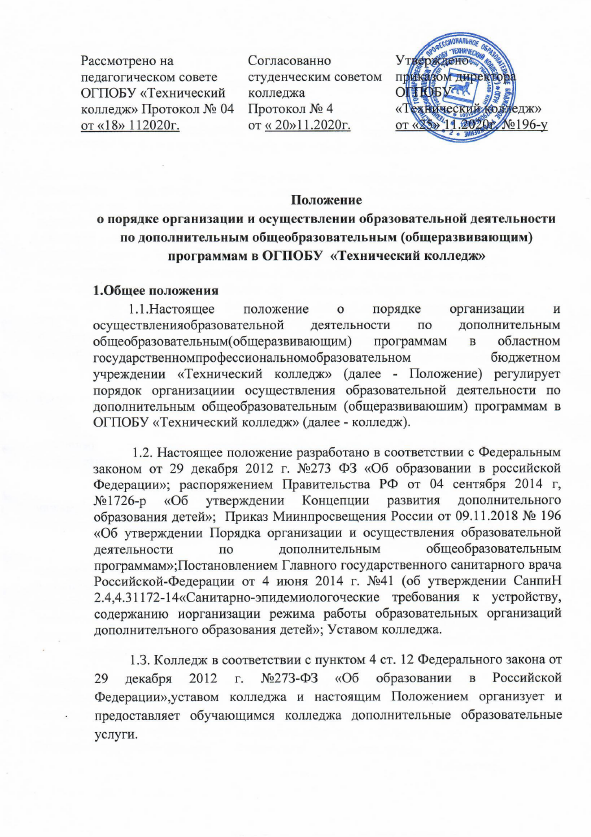 1.4.К дополнительным образовательным услугам относятся услуги,оказываемые колледжем в ходе реализации дополнительных общеобразовательных (общеразвивающих) программ.1.5.Участникам образовательного процесса в системе дополнительного образования колледжа  являются администрация колледжа, студенты колледжа, педагогические работники, родители (законные представители).1.6.Образовательная деятельность по дополнительным общеобразовательным (общеразвивающим) программам направлена на: формирование и развитие творческих способностей обучающихся; удовлетворение индивидуальных потребностей обучающихся; интеллектуальном, художественно-эстетическом, нравственном развитии, также в занятиях физической культурой и спортом; формирование культуры здорового и безопасного образа жизни, обеспечение духовно – нравственного, гражданско - патриотического, трудового воспитания обучающихся; профессиональная ориентация обучающихся; социализацию и адаптацию обучающихся к жизни в обществе; формирование общей культуры обучающихся; удовлетворение иных образовательных потребностей и интересов обучающихся, не противоречащих законодательству Российской Федерации.1.7.Дополнительное образование предназначено для обучающихся колледжа в их свободное (внеучебное) время. Колледж, осуществляя образовательную деятельность, реализует дополнительные общеобразовательные (общеразвивающие) программы в течение учебного года, включая каникулярное время. Порядок оформления, возникновения и прекращения отношений между колледжем и обучающимися по дополнительным общеобразовательным (общеразвивающим) программам определяет колледж.Колледж организует образовательный процесс в соответствии с учебными планами в объединениях по интересам, сформированных в группы обучающихся одного возраста или разных возрастных категорий (разновозрастные групп)  являющиеся основным составом объединения (например, клубы, секции, кружки, лаборатории, студии, творческиеколлективы) (далее - объединения), а также индивидуально.Образовательная деятельность в колледже осуществляется на государственном языке Российской Федерации. К освоению дополнительных общеобразовательных (общеразвивающих) программ допускаются лица без предъявления требований к уровню образования, если иное не предусмотрено спецификой, реализуемой образовательной программы.Ответственным за блок дополнительного образования является заместитель директора по учебно – воспитательной работе. Ответственный за блок дополнительного образования отвечает за организацию и контроль работы объединений дополнительного образования, соблюдение режима расписаний занятий, наличие дополнительных общеобразовательных(общеразвивающих) программ, оформление и ведение документации (приказов, журналов, табелей и др.) объединений дополнительного образования, ведение электронной базы дополнительного образования. К педагогической деятельности  по дополнительному образованию допускаются лица, имеющие  высшее или среднее профессиональное образование, отвечающие требованиям квалификационных характеристик, определенных для соответствующих должностей педагогических работников. Деятельность педагогов дополнительного образования определяется соответствующими должностными инструкциями.2. Порядок проведения занятий2.1. В колледже реализуются программы дополнительногообразования различных направленностей:- физкультурно-спортивной,- художественно -эстетической,- социально-гуманитарной.2.2.Занятия объединений дополнительного образования как вид учебного занятия проводятся в специально оборудованном помещении, которое соответствует направленности объединения. Для организации дополнительного образования в колледже используются учебные кабинеты, актовый зал, библиотека, спортивный зал и другие помещения.2.3.Деятельность объединений дополнительного образования осуществляется на основе дополнительных общеобразовательных (общеразвивающих) программ педагогов дополнительного образования, утвержденных  директором колледжа, с учетом учебного годового плана колледжа.2.4.Объединения дополнительного образования начинают свою работу после комплектования группы и на основании приказа директора колледжа. Заканчивается в соответствии с графиком образовательного процесса.2.5.Комплектование объединений дополнительного образования производится нe позднее 15 сентября текущего года.2.6.Количество обучающихся в группе составляет не менее 10-15 человек. Максимальное количество обучающихся в объединениях дополнительного образования (одна группа) не должно превышать 25 человек. Каждый обучающийся имеет право заниматься в нескольких объединениях, менять их. Занятия в объединениях дополнительного образования могут проводиться по группам, индивидуально или всем составом объединения,2.7.При реализации дополнительных общеобразовательных (общеразвивающих) программ могут, предусматриваться как аудиторные, таки внеаудиторные (самостоятельные) занятия, которые проводятся по группам или индивидуально. Возможно проведения занятий в объединениях дополнительного образования дистанционным способом, с учетом мнения обучающихся, родителей/законных представителей, при наличии технической возможности.2.8.Численный состав объединения может быть уменьшен при включении в него обучающихся с ограниченными возможностями здоровья и (или) детей-инвалидов, инвалидов. Численность обучающихся с ограниченными возможностями здоровья, детей инвалидов и инвалидов в учебной группе устанавливается до 15человек. Занятия в объединениях с обучающимися с ограниченными возможностями здоровья, детьми-инвалидами и инвалидами могут быть организованы с другими обучающимися, так и в отдельных группах. С обучающимися с ограниченными возможностями здоровья, детьми -инвалидами может проводиться индивидуальная работа.2.9.Продолжительность занятий и их количество в неделю определяется дополнительной общеобразовательной (общеразвивающей) программой педагога дополнительного образования, а также требованиями СанПиН.2.10.Расписание объединений дополнительного образования составляется для создания благоприятного режима труда и отдыха обучающихся с учетом возрастных особенностей и установленных санитарно-гигиенических норм. Расписание утверждается директором колледжа. Перенос занятий или изменение расписания производится только с согласованием с администрации колледжа и оформляется документально.  В период каникул занятия могут проводиться по специальному расписанию. На каникулярный период возможно изменение расписания занятий объединений дополнительного образования (изменение времени начала занятий, дней проведения занятий), не превышая кратности проведения занятий для одной группы 2-3 раза в неделю.2.11.Продолжительность занятий в объединениях дополнительного образования в учебные дни не должна превышать 2 часа в выходные и каникулярные дни – 3 часа. После 45 минут занятий необходимо делать перерыв длительностью не менее 5- 10 минут для отдыха обучающихся и проветривания помещений.2.12.При реализации дополнительных общеобразовательных (общеразвивающих) программ можно организовывать и проводить массовые мероприятия, экскурсии, соревнования, создавать необходимые условия для совместного  труда и (или) отдыха обучающихся, родителей (законных представителей).3.Дополнительные общеобразовательные (общеразвивающие) программы3.1.Содержание дополнительных общеобразовательных (общеразвивающих)  программ и сроки обучения по ним, определяются и утверждается  директором колледжа.3.2.Дополнительные общеобразовательные (общеразвивающие) программы разрабатываются педагогами дополнительного образования колледжа самостоятельно.3.3.При реализации дополнительных общеобразовательных (общеразвивающих) программ могут использоваться различные образовательные технологии.З.4. По нормативным срокам реализации дополнительные  общеобразовательные (общеразвивающие) программы могут быть: краткосрочные (менее года), годичные, двухгодичные, трехгодичные, длительной подготовки (свыше 3 лет). Дополнительные общеобразовательные (общеразвивающие) программы подлежат постоянному обновлению с учетом развития науки, техники, культуры, экономики, технологий и социальной сферы.3.5.При реализации дополнительных общеобразовательных (общеразвивающих) программ может применяться форма организации образовательной деятельности, основанная на модульном принципе представления содержания образовательной программы и построения учебных планов.3.6.Использование при реализации дополнительных общеобразовательных (общеразвивающих)  программ методов и средств обучения и воспитания, образовательных технологий, наносящих вред физическому или психическому здоровью обучающихся, запрещается.3.7.Дополнительная общеобразовательная (общеразвивающая) программа должна включать следующие структурные элементы:1) Титульный  лист включает: наименование  образовательной организации, информация об утверждении дополнительной общеобразовательной программы.2) Пояснительная записка раскрывает: направленность программы; актуальность и педагогическую целесообразность программ; цель и задачи программы, отличительные особенности (особенности здоровья, психо-физические возможности, группы здоровья и др.) обучающихся, участвующих в реализации данной программы, сроки реализации программы,  продолжительность образовательного процесса, этапы, формы и режим занятий, ожидаемый результаты и способы их проверки, формы проведения итогов реализации программы (выставки, соревнования, конференция и т.д.), краткий перечень материально-технического обеспечения программы (особенности помещения, оборудование, техническиесредства обучения, видео-и-аудиоаппаратура, спортивный инвентарь,тренажеры, снаряды и др.)3) Учебно-тематический план включает в себя: перечень разделов и тем; количество часов по каждой теме с разбивкой на теоретические и практические виды занятий.4) Содержание программы раскрывается через краткое описание занятий дополнительного образования по темам.5) Методическое обеспечение программы включает в себя описание: приемов и методов организации образовательного процесса; дидактический материал; техническое оснащение занятий.6) Список литературы в соответствии с требованиями библиографического описания литературных источников, используемой педагогом для разработки программы и организации образовательногопроцесса.4. Порядок организации и оформления деятельности блока дополнительного образования4.1. Блок дополнительного образования должен быть обеспечен следующей документацией:- приказ директора на педагогическую нагрузку педагогов дополнительного образования;- дополнительные общеобразовательные (общеразвивающие) программы, утвержденными директором колледжа;- расписание занятий на учебный год, утвержденное директором колледжа;- списки объединений дополнительного образования;- табеля учета часов (ежемесячно);- журналы учебных занятий объединений дополнительного образования;4.2. Педагог дополнительного образования должен вести в течение учебного года следующую документацию:- дополнительную общеобразовательную (общеразвивающую) программу;- заявления от обучающихся на занятия в объединении;- журнал учебных занятий;- отчет о работе объединения дополнительного образования за учебный год.5. Порядок итоговой аттестации и индивидуального учета результатов освоения обучающимися дополнительных (общеразвивающих) программ5.1. Педагогические работники, реализующие дополнительные общеобразовательные (общеразвивающие) программы, обязаны осуществлять итоговую аттестацию и вести индивидуальный учет результатов освоения обучающимися дополнительных общеобразовательных (общеразвивающих) программ.5.2. Педагогические работники, реализующие дополнительные  общеобразовательные (общеразвивающие) программы, в рамках разработки содержания программ, определяют формы аттестации и систему оценивания индивидуальных результатов освоения программы обучающимися.5.3. Педагогические работники, реализующие дополнительные общеобразовательные (общеразвивающие) программы вправе использовать педагогические целесообразные формы индивидуального контроля: тесты, опросы, зачеты, собеседования, олимпиады, смотры, конкурсы, концерты, выставки, публикации и др.6. Выполнение правил по охране труда6.1. Руководитель объединения  дополнительного образования несет ответственность за безопасную организацию образовательного процесса, за жизнь и здоровье студентов во время проведения занятий,6.2. Руководитель объединения дополнительного образования проводит инструктаж по технике безопасности.6.3. Руководитель объединения дополнительного образования принимает меры по оказанию доврачебной помощи пострадавшему, оперативно извещает администрацию колледжа о несчастном случае.6.4. В случае возникновения чрезвычайной ситуации, руководитель объединения дополнительного образования: оперативно извещает администрацию колледжа о возникновении ЧС, участвует в эвакуации обучающихся, оказывает доврачебную помощь пострадавшим.7. Порядок отчисления обучающихся по дополнительным общеобразовательным (общеразвивающим) программам7.1. Обучающиеся могут быть отчислены по следующим основаниям: в связи с завершением срока реализации дополнительной общеобразовательной (общеразвивающим) программы; в связи с переходом в другое образовательное учреждение и отчислением из колледжа. 7.2.Прекращение образовательных отношений по инициативе обучающегося или родителей (законных представителей) несовершеннолетнего обучающегося осуществляется по заявлению обучающегося и (или) родителей (законных представителей)несовершеннолетнего обучающегося8. Заключительные положения8.1.Все изменения и дополнения в настоящее Положение утверждаются директором колледжа.8.2. Срок действия настоящего  положения не ограничен. Настоящее положение действует до принятия нового локального акта.ОБЛАСТНОЕ ГОСУДАРСТВЕННОЕ ПРОФЕССИОНАЛЬНОЕОБРАЗОВАТЕЛЬНОЕ БЮДЖЕТНОЕ УЧРЕЖДЕНИЕ«ТЕХНИЧЕСКИЙ КОЛЛЕДЖ»ПРИКАЗ25.11.2020г.                                                                                        № 196–уг. ОблучьеОб утверждении положения «О порядке организации и осуществлении образовательной деятельности по дополнительным общеобразовательным (общеразвивающим) программам в ОГПОБУ «Технический колледж»В соответствии с  Федеральным законом от 29. 12. 2012г.  № 273 – ФЗ«Об образовании в Российской Федерации», Приказом Миинпросвещения России от 09.11.2018г. №196 «Об утверждении Порядка организации и осуществления образовательной деятельности по дополнительным общеобразовательным программам», на основании Устава ОГПОБУ «Технический колледж», ПРИКАЗЫВАЮ:1.Утвердить прилагаемое Положение «О порядке организации и осуществлении образовательной деятельности по дополнительным общеобразовательным (общеразвивающим) программам в ОГПОБУ «Технический колледж»2. В срок до 15.12.2020года преподавателю  информатики и ИКТ (Беззубко Е.В.) разместить данное положение на сайте ОГПОБУ «Технический колледж» (http://teхkolobl.ru).3. Признать утратившим силу приказ №207 от 06.12.2017г. «Об утверждении Положения «О дополнительном образовании в ОГПОБУ «Технический колледж»  4.Контроль по исполнению данного приказа возложить на заместителя директора по УВР (Давлатова Д.С.).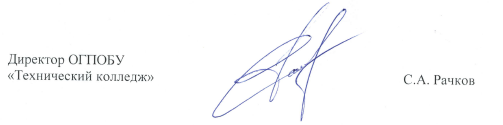   Директор ОГПОБУ«Технический колледж»                                                            С. А. Рачков